Name:______________________________________________________________________________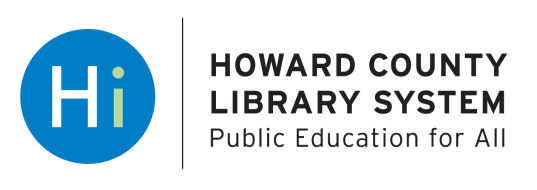         	First Name		              MI	             Last NameCompany:___________________________________________________________________________Address:____________________________________________________________________________ __________________________________________________________________________________Tel: (H) ______________________ (W) _______________________(C) ________________________  Email:___________________________________________________for the following HCLS Board of Trustees position:_____ District 3Brief Commentary (Based on the Selection Criteria outlined below, please note why you believe you would make an excellent HCLS Trustee):________________________________________________________________________________________________________________________________________________________________________________________________________________________________________________________________________________________________________________________________________________________________________________________________________________________________________________________________________________________________________________________________________________________________________________________________________________________________________________________________________________________________________________________________________________________________________________________________________________________________________________________________________________________________________________________________________________________________________________________________________________________________________________________________________________________________________________________________________________________________________________________________________________________________________________________________________________________________________________________________________________________________Selection CriteriaWe are especially interested in candidates who possess:An understanding of, and appreciation for, Howard County Library System’s unique role as an educational institution that delivers high-quality public education for all. A passion and commitment to maintaining and expanding HCLS’ local, regional, state, and national reputation for innovation and achievement. Previous board and organizational experience; strategic vision; experience in business, financial, and personnel practices; and a history of community commitment and involvement.Please attach your resume and forward by Monday, April 8, 2019, to:HCLS Board of Trustees Nominating Committee c/o Stephanie Shane, Executive AssistantHoward County Library System9411 Frederick RoadEllicott City, Maryland 21042stephanie.shane@hclibrary.orgF: 	410.313.7742T:	410.313.7772Thank you!